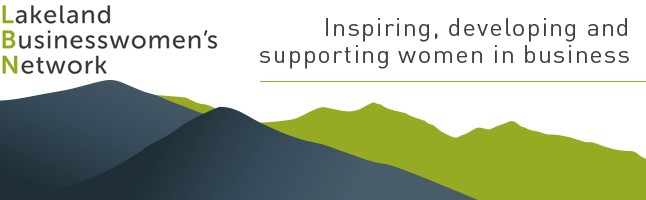 New Membership Application FormWe are delighted to invite you to join the Lakeland Businesswomen’s Network (LBN)We currently ask members for subscriptions of £60 per year, charged from October - September. If you join throughout the year the cost will be charge proportionally from that month.Payment by cash, cheque, or bank transfer please.As well as a dedicated page on the LBN website, your member benefits include:Free entry to each monthly event with opportunities to learn from inspirational speakers and to engage in networking and skills development sessionsDiscounted services from other LBN members plus ongoing support and encouragement from fellow business professionalsA chance to promote your events and services in LBN’s regular e-newsletter and Members BlogMeetings are usually held on the third Thursday of each month, alternating between morning meetings from 10am to 12 noon and evening meetings from 7pm to 9pm.Please submit your completed membership form to enquiries@lbn.org.uk, remembering to include a photo or logo plus a 200-word business profile for inclusion on your member page. Your membership will begin upon receipt of your subscription monies.Our Secretary will be in touch with details on how to pay the Membership fee.Name:Business Name:Your Role / Position:Business Description: (please provide a maximum of 200 words for the LBN website)Company Website:Social Media links:Address: (indicate if not for publication)Email:Telephone:Landline:Mobile: